大型应急救险车    该型车，配备了500KW发电机组，强光照明系统，警灯警报系统、排水系统、焊机、切割机、污水泵等多种抢险救援设备；适用于大型集会广场、排水抢险、城市排涝、消防救险、森林防火、矿山救援、地震灾害等多种突发情况。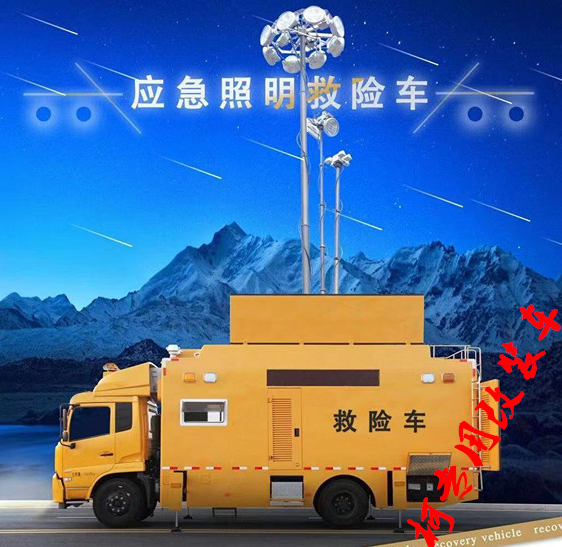 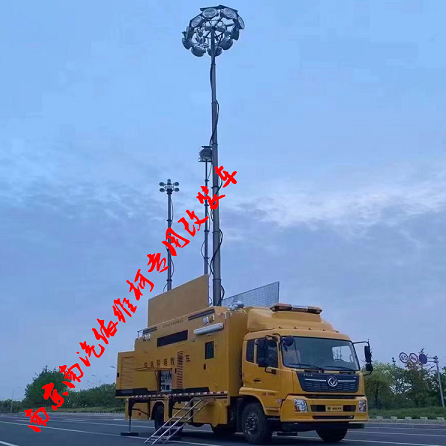 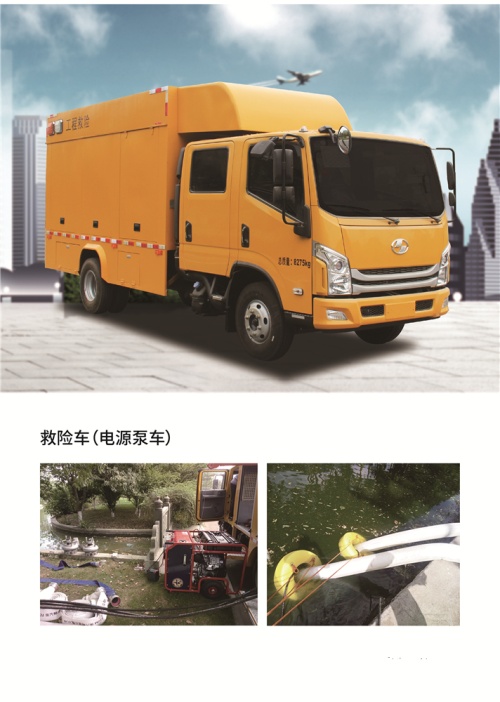 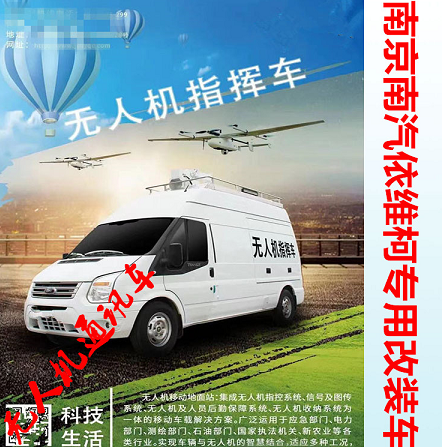 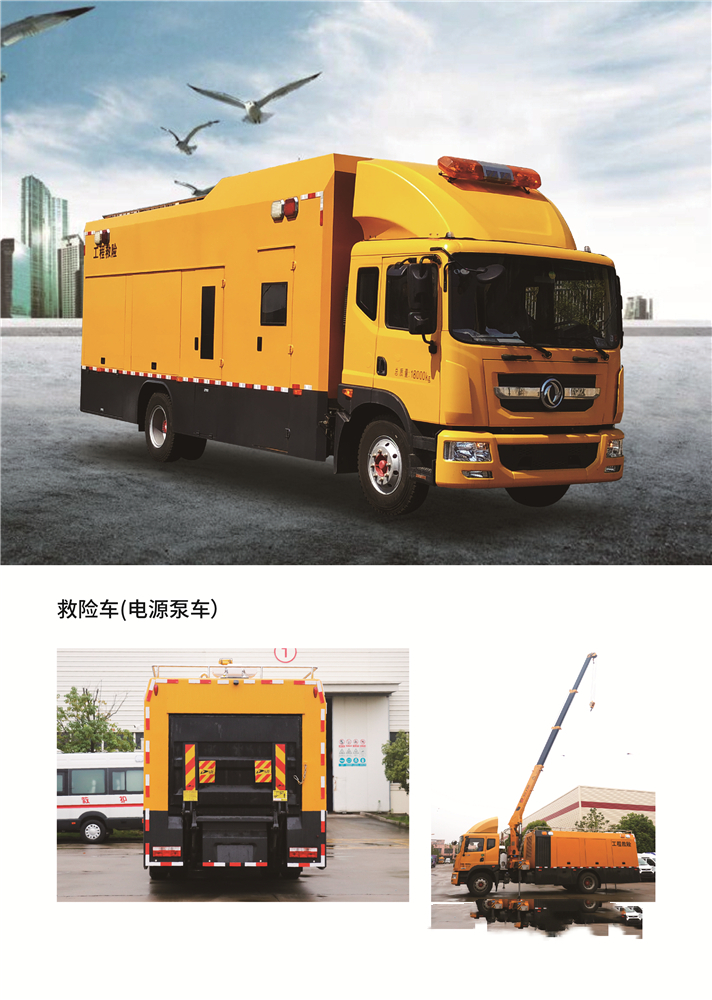 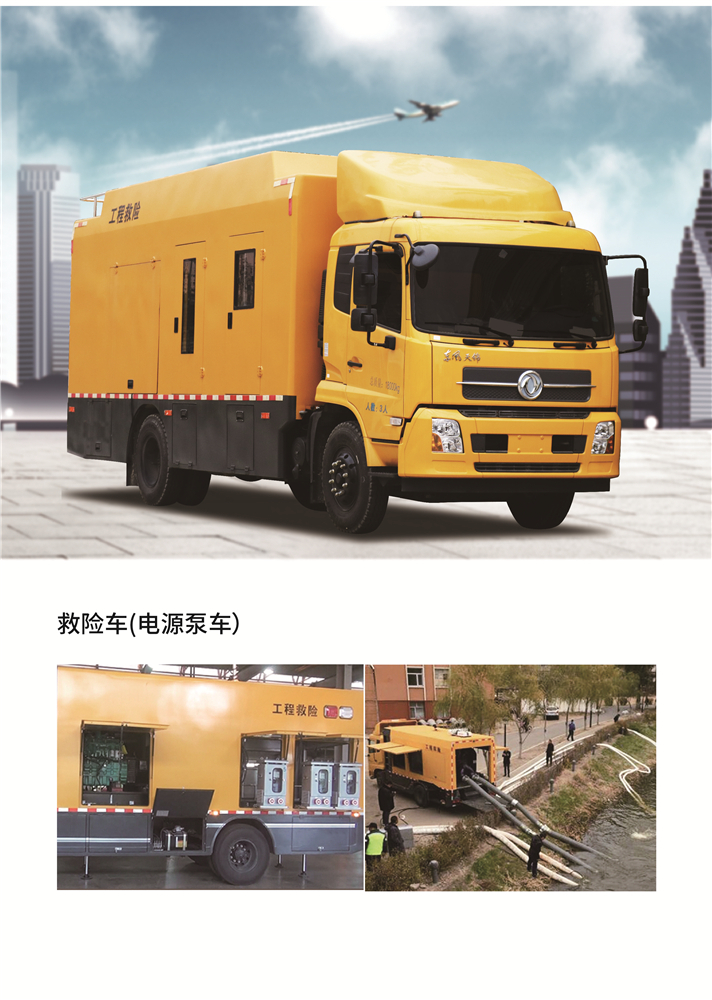 